					บันทึกข้อความ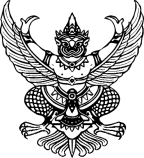 ส่วนราชการ   โรงเรียนทีปราษฎร์พิทยา  สำนักงานเขตพื้นที่การศึกษามัธยมศึกษาสุราษฎร์ธานี ชุมพรที่ ทพ.04. ............../...............		วันที่.............เดือน.......................................พ.ศ......................เรื่อง   ขอเขียนย้าย      กรณีปกติ	  กรณีพิเศษเรียน   ผู้อำนวยการโรงเรียนทีปราษฎร์พิทยาสิ่งที่ส่งมาด้วย 1. ใบคำร้องขอย้าย					จำนวน................................ชุด                   2. เอกสารประกอบคำร้องขอย้าย				จำนวน................................ชุด	   3. อื่น ๆ ................................................................................	จำนวน................................ชุด	ข้าพเจ้า......................................................................................................... ข้าราชการครูและบุคลากรทางการศึกษา  ตำแหน่ง.............................. วิทยฐานะ............................................ วัน/เดือน/ปี ที่บรรจุ เข้ารับราชการ....................................... วัน/เดือน/ปี ที่ดำรงตำแหน่งโรงเรียนปัจจุบัน................................. โรงเรียนทีปราษฎร์พิทยา  สำนักงานเขตพื้นที่การศึกษามัธยมศึกษาสุราษฎร์ธานี  ชุมพร มีความประสงค์ขอเขียนย้าย   กรณีปกติ  ครั้งที่ ......    กรณีพิเศษ ข้อ....... เหตุผล คือ.......................................................................โดยสถานศึกษาที่ข้าพเจ้าขอเขียนย้ายเป็นโรงเรียนในสังกัด		  สำนักงานเขตพื้นที่การศึกษามัธยมศึกษาสุราษฎร์ธานี  ชุมพร		  สำนักงานเขตพื้นที่การศึกษา...................................................	และข้าพเจ้า........................................................................................................................ขอรับรองว่าข้อมูลในเอกสารประกอบคำร้องขอย้ายเป็นข้อมูลที่ถูกต้องและเป็นความจริง	จึงเรียนมาเพื่อทราบและอนุญาต							ลงชื่อ							      (.................................................................)								ตำแหน่ง .........................................ผลการตรวจสอบเอกสารและคุณสมบัติเบื้องต้น              ความคิดเห็นรองผู้อำนวยการโรงเรียน  ครบถ้วน                                                        ทราบ / เห็นควร  ไม่ครบถ้วน เนื่องจาก............................................          อนุญาต         ไม่อนุญาต เพราะ.................                  (นางสาวหยาดเพชร ชูสังข์)                              (นางสาวจิราพรรณ เสียงเพราะ)                     ผู้ตรวจสอบเอกสาร                                รองผู้อำนวยการกลุ่มบริหารงานบุคคลความคิดเห็นผู้อำนวยการโรงเรียน………………………………………………………………………………………………………………………………………………………………………………………………………………………………………………………………………………………………………………………………………………………………………………………………………………………………………………………………………………………………………ลงชื่อ .........................................................(นางสาวพิมลรัตน์  โสธารัตน์)ผู้อำนวยการโรงเรียนทีปราษฎร์พิทยา